The public is requested to fill out a "Speaker Card" to address the Board on any item of the agenda prior to the Board taking action on an item.  Comments from the public on Agenda items will be heard only when the respective item is being considered. Comments from the public on other matters not appearing on the Agenda that is within the Board's subject matter jurisdiction will be heard during the Public Comment period.  Public comment is limited to 2 minutes per speaker, unless waived by the presiding officer of the Board.   As a covered entity under Title II of the Americans with Disabilities Act, the City of Los Angeles does not discriminate on the basis of disability and upon request, will provide reasonable accommodation to ensure equal access to its programs, services, and activities.  Sign language interpreters, assistive listening devices, or other auxiliary aids and/or services may be provided upon request.                                            AGENDA   Call to Order                                                     President  Jill Banks Barad Pledge of AllegianceRoll callMinutes of SONC Board meeting of December 9, 2013Introduction of elected officials, staff, LAPD Senior Lead Officers,      Public Comment: Comments by the public on non-agenda items within SONC’s jurisdiction Presentation: LA Parking Freedom Initiative, Jay Beeber, Chair SONC Government Affairs Committee & Steven Vincent, Initiator of the InitiativePresident’s ReportReport on BONC and NC Review Committee’s Recommendations to LA City CouncilSONC Board meeting Monday, April 14, cancelled for Passover. Discussion on rescheduling.      9.    Treasurer’s Report/Finance Committee—Howard Katchen       a.     Review, discuss, and approve current financial reports and monthly reconciliation for December expenditures       b.    Action item: Approve ex post facto expenditure on December 24, 2013 of $336.00  from Budget line item Election Outreach and Related Expenses for SONC participation in Region 4 Daily News  NC election advertisement on Sunday, January 12, 2014            .                 c. Update on Neighborhood Council Budget Advocates                 d. Update on Neighborhood Council Funding Program Checking Account  10.  Committee Reports/Updates a. Rules and Elections- Jay Beeber, Chair       1. SONC Election Thursday, March 20, 4-8 p.m. for EVEN-numbered seats.       2.  CALL for CANDIDATES: Candidate Filing open until February 3.       3.  Update on Region 4 meeting with Independent Election Administrator,               Outreach and advertising plans                  b. Outreach Committee-Sherry Revord, Chair              c. Public Safety-Matt Plotkin, Chair             d. Land Use Committee –Ron Ziff ,Chair                     1. Update on development projects in Sherman Oaks                     2. Agenda Items for next LUC meeting                f. Business and Economic Development-Michael Preston, Chair                g. Green and Beautification Committee—Carolyn Casavan, Chair   11.  Announcements from the Board on subject matters within SONC’s jurisdiction               *Green Living Fair, Region 4, Saturday, February 23, Studio City, 10 a.m.-12 noon                   *VANC Anniversary Mixer, April 10, 2014, CBS Studios, Studio City,   5:30-9 p.m.   12.   AdjournmentCALIFORNIASHERMAN OAKS NEIGHBORHOOD COUNCILP O Box 5721Sherman Oaks, CA 91413(818) 503-2399www.shermanoaksnc.orgOR CONTACTDepartment of Neighborhood Empowerment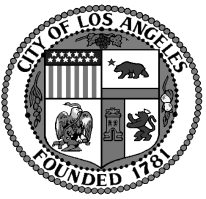 Sherman Oaks Neighborhood Council BOARD MEETING AGENDAMonday, January 13, 2014  6:30 p.m.Sherman Oaks Elementary School Auditorium(Auditorium is on Dickens St, one block south of Ventura, just east of Kester)SHERMAN OAKS NEIGHBORHOOD COUNCILP O Box 5721Sherman Oaks, CA 91413(818) 503-2399www.shermanoaksnc.orgOR CONTACTDepartment of Neighborhood Empowerment